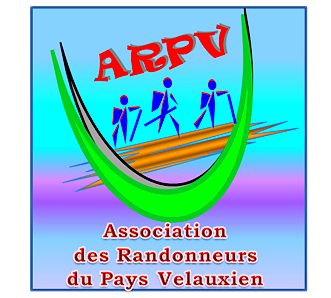 Dimanche 17 décembre 2023St Antonin – Du Trou à la Marbrière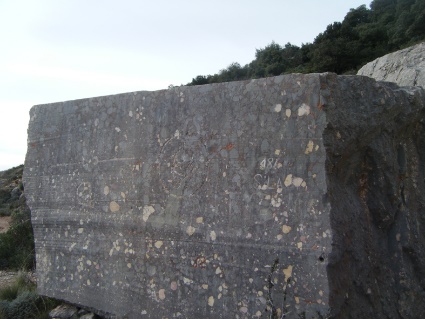 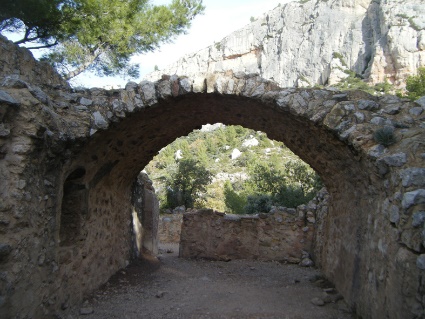 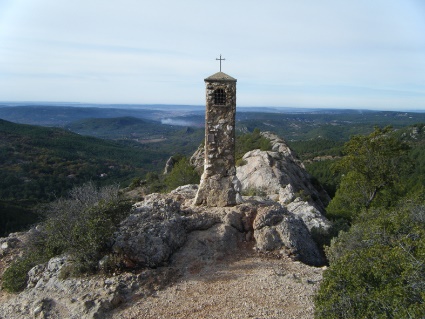 IGN : Itinéraire : Velaux – Ventabren – Aix, autoroute de Nice-Toulon – Sortie Aix-Val saint André – Direction Palette puis Tholonet – Saint Antonin – Parking Maison de Ste VictoireCoordonnées parking GPS : N 43.519091° / E 5.585552°Rando reconnue par : Claude Co – Gérard - Claude B	Allo Claude Co. 07 88 52 02 87Infos co-voiturageRendez-vous8h15 (Aldi)Départ8h30Longueur13 kmDurée de marche5h00PénibilitéP1TechnicitéT1Dénivelée550+Trajet voiture35 kmObservationsUne jolie balade au pied du coté abrupte de Ste Victoire qui nous fait découvrir habitats et activités agricoles et industrielles oubliés.Alternant montées et descentes, cette randonnée est sans difficulté particulière.Une jolie balade au pied du coté abrupte de Ste Victoire qui nous fait découvrir habitats et activités agricoles et industrielles oubliés.Alternant montées et descentes, cette randonnée est sans difficulté particulière.Une jolie balade au pied du coté abrupte de Ste Victoire qui nous fait découvrir habitats et activités agricoles et industrielles oubliés.Alternant montées et descentes, cette randonnée est sans difficulté particulière.Trajet en kmKm A.R.Tarif au KmEurosCoût voiturePéage A.R.Total coût TransportEuros35700,2517,5017,50Coût à diviser par le nombre total de personnes dans le véhiculePar 2 : 8,75 €             Par 3 : 5,80 €                   Par 4 : 4,40 €         Par 5 : 3,50 € Coût à diviser par le nombre total de personnes dans le véhiculePar 2 : 8,75 €             Par 3 : 5,80 €                   Par 4 : 4,40 €         Par 5 : 3,50 € Coût à diviser par le nombre total de personnes dans le véhiculePar 2 : 8,75 €             Par 3 : 5,80 €                   Par 4 : 4,40 €         Par 5 : 3,50 € Coût à diviser par le nombre total de personnes dans le véhiculePar 2 : 8,75 €             Par 3 : 5,80 €                   Par 4 : 4,40 €         Par 5 : 3,50 € Coût à diviser par le nombre total de personnes dans le véhiculePar 2 : 8,75 €             Par 3 : 5,80 €                   Par 4 : 4,40 €         Par 5 : 3,50 € Coût à diviser par le nombre total de personnes dans le véhiculePar 2 : 8,75 €             Par 3 : 5,80 €                   Par 4 : 4,40 €         Par 5 : 3,50 € 